Regulamin 
I Nocny Bieg Jasia i Małgosi w Ciechocinku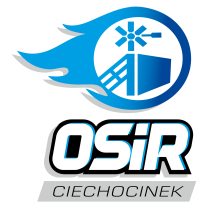 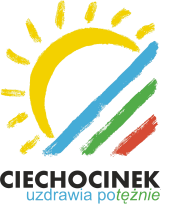 Organizator:1.Organizatorem Biegu jest Ośrodek Sportu i Rekreacji w Ciechocinku.
2.Współorganizatorem biegu jest Towarzystwo Przyjaciół Ciechocinka, Uzdrowisko Ciechocinek, OSP Ciechocinek.Cel imprezy:
1. Popularyzacja biegania jako najprostszej formy aktywności fizycznej,
2. Propagowanie biegania jako formy zdrowego stylu życia,
3. Integracja środowiska amatorów biegania,
4. Stworzenie możliwości rywalizacji i współzawodnictwa sportowego,
5. Promocja walorów turystycznych Ciechocinka.Termin i Miejsce:
1. 09.11.2019 godz. 19:00.
2.Bieg przebiegać będzie na trasie szutrowo-betonowej, utwardzonej wzdłuż Tężni Solankowych – na dystansie ok 6000 m (2 pętle po około 3000 m ) – start i meta za Parkiem Linowym, ul. Staszica. Trasa nie posiada atestu.3. Odbiór pakietów startowych: 09.11.2019 od godz. 17.30 w biurze zawodówLimit czasu:
1. Limit czasu na pokonanie dystansu w biegu wynosi 1 godz 15 min.
2. Zawodnicy, którzy nie ukończą biegu w limicie czasu zobowiązani są do zejścia z trasy.Zgłoszenia:
1. Warunkiem uczestnictwa w Biegu jest dokonanie rejestracji elektronicznej do biegu: https://forms.gle/m51haiZgbqJmA5yb6, opłacenie pakietu startowego w wysokości 15 zł., oraz podpisanie deklaracji uczestnictwa podczas odbioru pakietu w dniu zawodów. Wypełnienie deklaracji uczestnictwa i dokonanie opłaty rejestracyjnej, o której mowa jest jednoznaczne z akceptacją niniejszego Regulaminu. 
2. Organizator zastrzega sobie prawo do odrzucenia każdej deklaracji uczestnictwa, co do którego istnieje podejrzenie, że została wypełniona niezgodnie z prawdą oraz do zdyskwalifikowania każdego Uczestnika, wobec którego istnieje uzasadnione przekonanie, że naruszył warunki niniejszego Regulaminu. 
3. Łączna liczba Uczestników Biegu jest ograniczona do 100 osób.
4. Rejestracje elektroniczne przyjmowane będą do dnia 31 października 2019 (po tym terminie zgłoszenie jest niemożliwe). W dniu Biegu w biurze zawodów będzie możliwość zapisania dodatkowych osób w przypadku wolnych miejsc ww limitu. Organizator zastrzega sobie prawo przerwania zgłoszeń w momencie przekroczenia powyższej liczby Uczestników biegu. 
5. Odbiór pakietów startowych: 09.11.2019 od godz. 17.30 w biurze zawodów.6. Biuro zawodów będzie mieścić się w okolicach miejsca startu. Zasady Uczestnictwa:
1. Udział w zawodach może wziąć każdy pełnoletni zawodnik, który zgłosi się do biegu, uiści opłatę startową oraz podpisze własnoręcznie oświadczenie o starcie w biegu na własną odpowiedzialność (podstawa prawna: Rozporządzenie Ministra Edukacji Narodowej z dnia 12.09.2001r. Dz. U. Nr 101 poz. 1095). 
2. Osoby do lat 18 (które w dniu biegu nie osiągnęły jeszcze pełnoletniości) zobowiązane są do posiadania pozwolenia na udział w zawodach od rodziców lub prawnych opiekunów, z ich podpisem. Warunkiem dopuszczenia ich do startu jest obecność rodzica lub opiekuna wraz z dowodem osobistym w momencie weryfikacji zawodnika w Biurze Zawodów. 
3. Podpisując oświadczenie o udziale w biegu uczestnicy wyrażają zgodę na przetwarzanie danych osobowych przez Administratora danych osobowych w rozumieniu Ustawy z dnia 29 sierpnia 1997 r. o ochronie danych osobowych (Dz. U. z 2016r., poz. 922 j.t. ze zm.), którym jest Ośrodek Sportu i Rekreacji w Ciechocinku ul. Tężniowa 6 dla celów organizacji I Nocnego Biegu Jasia i Małgosi, oraz wykorzystanie ich wizerunku w celu promocji I Nocnego Biegu Jasia i Małgosi oraz dokumentowania zawodów. Osoby biorące udział w I Nocnym Biegu Jasia i Małgosi przyjmują do wiadomości, że podanie danych osobowych jest dobrowolne jednak niezbędne do uczestnictwa w I Nocnym Biegu Jasia i Małgosi. 4. Podczas I Nocnego Biegu Jasia i Małgosi wszyscy Uczestnicy zobowiązani są posiadać numery startowe przymocowane z przodu koszulki startowej. Zasłanianie numeru startowego w części lub w całości powoduje dyskwalifikację Uczestnika.
Opłaty:
1. Opłata startowa za udział w Biegu  wynosi 15 zł. – opłatę należy uiścić 
w dniu Biegu w Biurze Zawodów podczas odbierania pakietu startowego.Klasyfikacja i Nagrody:
1. Klasyfikacja w biegu  - Open 3 pierwsze miejsca kobiet i mężczyzn.
2. Zawodnicy z miejsc 1-3 zostają nagrodzeni  pucharami. 
3. W przypadku pozyskania środków od sponsorów przewidywane są również nagrody rzeczowe – które zostaną rozlosowane wśród uczestników biegu.
4. Przyznana zostanie również nagroda za najlepsze przebranie.
5. Każdy Uczestnik otrzyma pamiątkowy medal.
6. Organizator zastrzega sobie prawo do wprowadzenia dodatkowych nagród w wybranych przez siebie klasyfikacjach.Zwroty i Reklamacje: 
1. Opłata rejestracyjna i koszt zakupionego pakietu startowego są bezzwrotne. 
2. Wszelkie protesty i zażalenia dotyczące kolejności uczestników należy zgłaszać do organizatorów, a jego decyzje są ostateczne i nieodwołalne. 
3. Przepisanie pakietu startowego na innego zawodnika jest możliwe do 31 października 2019 – osoba na którą rezygnuje ze startu przesyła taką informację na adres: manager.osir@ciechocinek.plPostanowienia Końcowe:
1. Kontakt do organizatora - tel. +48 665 143 941, +48 698 036 321, manager.osir@ciechocinek.pl
2. Organizator zapewnia Uczestnikom obsługę medyczną na czas trwania Biegu. 
3. Organizator nie pokrywa kosztów medycznych lub transportu związanych z obecnością lub uczestnictwem w biegu. 
4. Organizator nie odpowiada za rzeczy wartościowe pozostawione w szatni i depozycie. 
5. Wyniki zawodów zostaną umieszczone na stronie internetowej www.osir.ciechocinek.pl 
6. Dane osobowe Uczestników Biegu zbierana są przez Organizatora w celu przeprowadzenia imprezy pt. I Nocny Bieg Jasia i Małgosi w Ciechocinku. 
7. Każdemu z Uczestników Biegu przysługuje prawo wglądu w swoje dane osobowe i możliwość ich modyfikowania (zmiany). W celu wzięcia udziału w Imprezie Uczestnik Biegu zobowiązany jest podać swoje dane osobowe, o które zapytany zostanie w formularzu zgłoszeniowym. 
8. Organizator zastrzega sobie prawo do wprowadzenia zmian w Regulaminie. Wiążąca i ostateczna interpretacja Regulaminu należy do Organizatora. 
O zmianach w Regulaminie Organizator będzie informował na stronie internetowej Biegu. Prawo interpretacji i zmian w regulaminie należy wyłącznie do Organizatora. Sprawy nie objęte regulaminem rozstrzyga Organizator.
9. Uczestnik startuje wyłącznie na własną odpowiedzialność i ponosi związane z tym ryzyko. Wszyscy uczestnicy  przyjmują do wiadomości, że udział w biegu wiąże się z wysiłkiem fizycznym i pociąga za sobą naturalne ryzyko i zagrożenie wypadkami, możliwość odniesienia obrażeń ciała i urazów fizycznych (w tym śmierci). Przekazanie Organizatorowi prawidłowo wypełnionego formularza rejestracyjnego oraz dokonanie opłaty startowej oznacza, że  Uczestnik rozważył i ocenił charakter, zakres i stopień ryzyka wiążącego się z uczestnictwem w biegu i dobrowolnie zdecydował się podjąć to ryzyko, startując w Biegu wyłącznie na własną odpowiedzialność. 
10. Uczestnik posiada aktualne badania lekarskie dopuszczające do startu w Biegu lub podpisze własnoręcznie oświadczenie o braku przeciwwskazań do udziału w biegu.
11. Organizator zaleca Uczestnikom wykonanie profilaktycznych badań lekarskich mogących potwierdzić brak przeciwwskazań do udziału w biegu.